   	В соответствии с подпрограммой «Обеспечение жильём молодых семей» государственной программы Забайкальского края «Развитие территорий и жилищная политика Забайкальского края», утверждённой постановлением Правительства Забайкальского края от 31.12.2015 № 656, Уставом муниципального района «Улётовский район» Забайкальского края, Порядком принятия решений о разработке, формировании и реализации оценки эффективности муниципальных программ муниципального района «Улётовский район», утверждённым постановлением администрации муниципального района «Улётовский район» Забайкальского края от 11.12.2013 № 645/н, в целях улучшения жилищных условий граждан на территории муниципального района «Улётовский район» Забайкальского края, администрация муниципального района «Улётовский район» Забайкальского края  п о с т а н о в л я е т:Утвердить муниципальную программу «Обеспечение жильем молодых семей муниципального района «Улётовский район» Забайкальского края на 2021-2023 годы», согласно приложению к настоящему постановлению.Комитету по финансам администрации муниципального района «Улетовский район» Забайкальского края при формировании бюджета на соответствующие годы, обеспечить финансирование программы.Настоящее постановление официально опубликовать путём размещения (обнародования) на официальном сайте муниципального района «Улётовский район» в информационно-телекоммуникационной сети «Интернет» в разделе «Документы» - «Правовые акты администрации» и в разделе «Деятельность» - «Социальная сфера, физическая культура и спорт, муниципальные программы» - «Муниципальные программы» - «НПА и документы» - https://uletov.75.ru/.Контроль за исполнением настоящего постановления возложить на первого заместителя главы муниципального района «Улетовский район» (Подойницын С.С.).Приложениек постановлению администрации муниципального района«Улётовский район»от «18» февраля 2021 года № 95/нМУНИЦИПАЛЬНАЯ ПРОГРАММА«Обеспечение жильем молодых семей муниципального района «Улётовский район» Забайкальского края на 2021-2023 годы»ПАСПОРТмуниципальной программы«Обеспечение жильем молодых семей муниципального района «Улётовский район» Забайкальского края на 2021-2023 годы»Характеристика текущего состояния сферы реализации программы.В начальный период проведения экономических реформ неоднократно подчеркивались важность учета демографического аспекта государственной политики в развитии экономики страны и необходимость оказания помощи молодым гражданам в решении жилищных проблем.Муниципальный район «Улетовский район» Забайкальского края - это район, где наиболее остро проявляется сокращение численности населения; в основном убывает работоспособное, экономически активное население в возрасте 30-39 лет. За последние года численность населения района уменьшилась. Вынужденные перемещения населения сопровождаются целым рядом негативных социальных последствий, самыми заметными из которых стали обострение ситуации на рынке труда и жилья, дисквалификация рабочей силы, обнищание людей. Демографическая ситуация характеризуется также продолжающимся процессом естественной убыли населения, связанным с ростом уровня смертности, а также снижением рождаемости. В основе снижения рождаемости лежит ухудшение качества жизни большей части населения, в том числе условий проживания. Основные причины, по которым молодые семьи не желают иметь детей - это отсутствие перспектив улучшения жилищных условий и низкий уровень доходов.Неудовлетворительные жилищные условия оказывают особенно отрицательное влияние на репродуктивное поведение молодой семьи. Вынужденное проживание с родителями одного из супругов снижает уровень рождаемости и увеличивает количество разводов среди молодых семей. Установлено, что средний размер семей, занимающих отдельную квартиру или дом, значительно ниже, чем семей, которые снимают комнату или проживают в общежитии.В связи с этим, для улучшения демографической ситуации в районе, в том числе в городе, необходимо в первую очередь создать условия для решения жилищных проблем молодых семей.Как правило, молодые семьи не могут получить доступ на рынок жилья без бюджетной поддержки. Даже имея достаточный уровень дохода для получения ипотечного жилищного кредита, они не могут уплатить первоначальный взнос при получении кредита. Молодые семьи в основном являются приобретателями первого в своей жизни жилья, а значит, не имеют в собственности жилого помещения, которое можно было бы использовать в качестве обеспечения уплаты первоначального взноса при получении ипотечного жилищного кредита или займа. К тому же, как правило, они еще не имеют возможности накопить на эти цели необходимые средства. Однако такая категория населения имеет хорошие перспективы роста заработной платы по мере повышения квалификации, и государственная помощь в предоставлении средств на уплату первоначального взноса при получении ипотечных жилищных кредитов или займов будет являться хорошим стимулом дальнейшего профессионального роста.Поддержка молодых семей при решении жилищной проблемы станет основой стабильных условий жизни для этой наиболее активной части населения, повлияет на улучшение демографической ситуации в стране. Возможность решения жилищной проблемы, в том числе с привлечением средств ипотечного жилищного кредита или займа, создаст для молодежи стимул к повышению качества трудовой деятельности, уровня квалификации в целях роста заработной платы. Решение жилищной проблемы молодых граждан России позволит сформировать экономически активный слой населения.В современных условиях, когда большинство молодых семей не имеют возможности решить жилищную проблему самостоятельно, оказание государственной поддержки молодым семьям в приобретении или строительстве жилья должно стать определяющим, что в свою очередь, позволит повлиять на репродуктивное поведение молодежи. Тенденции суженного воспроизводства населения могут быть преодолены только в случае изменения демографического поведения населения, в первую очередь молодого поколения, путем формирования соответствующей демографической политики.Для решения данной проблемы требуется участие и взаимодействие органов государственной власти, органов местного самоуправления и других организаций, что обуславливает необходимость применения программного метода и разработки муниципальной программы по поддержке молодых семей в улучшении жилищных условий.Основными принципами реализации программы являются:добровольность участия в программе молодых семей;признание молодой семьи нуждающейся в улучшении жилищных условий в соответствии с действующим законодательством;возможность для молодых семей реализовать свое право на получение государственной поддержки в рамках подпрограммы только один раз.Участницей программы может быть молодая семья, в том числе неполная молодая семья, состоящая из 1 молодого родителя и 1 и более детей, соответствующая следующим условиям:1) возраст каждого из супругов, либо 1 родителя в неполной семье, на день принятия органом исполнительной власти субъекта Российской Федерации решения о включении молодой семьи - участницы программы в список претендентов на получение социальной выплаты в планируемом году, не превышает 35 лет;2) семья признана нуждающейся в жилом помещении;3) наличие у семьи доходов, либо иных денежных средств, достаточных для оплаты расчетной (средней) стоимости жилья в части, превышающей размер предоставляемой социальной выплаты.Администрация муниципального района «Улётовский район» Забайкальского края осуществляет постановку молодых семей на учет в качестве нуждающихся, информирует молодые семьи об условиях участия в реализации программы, а молодые семьи дают письменное согласие на участие в ней на этих условиях.Основная проблема в данной сфере - это необходимость устойчивого функционирования системы улучшения жилищных условий молодых семей. Данная проблема:является одной из приоритетных, и ее решение позволит обеспечить улучшение жилищных условий и качества жизни молодых семей;не может быть решена в пределах одного финансового года и требует бюджетных расходов в течение нескольких лет;носит комплексный характер, и ее решение окажет влияние на рост социального благополучия и общее экономическое развитие.Реализация программы будет способствовать:созданию условий для повышения уровня обеспеченности жильем молодых семей;привлечению в жилищную сферу дополнительных финансовых средств;развитию и закреплению положительных демографических тенденций в обществе;укреплению семейных отношений и снижению социальной напряженности в обществе.В целях дальнейшей реализации на территории муниципального района «Улётовский район» Забайкальского края,  в соответствии  с подпрограммой «Обеспечение жильем молодых семей» государственной программы Забайкальского края «Развитие территорий и жилищная политика Забайкальского края», утверждённой Постановлением Правительства Забайкальского края от 31.12.2015 N 656 разработана настоящая муниципальная программа.Основные цели и  задачи  программы Основной целью программы является улучшение жилищных условий молодых семей.Для достижения поставленной цели предусматривается решение следующей задачи:- предоставление молодым семьям социальных выплат на приобретение жилья  или строительство индивидуального жилого дома,  в том числе на оплату первоначального взноса при получении ипотечного жилищного кредита или займа на приобретение  или строительство жилья;Сроки и этапы программыСроки реализации программы: 2021- 2023 годы. Программа реализуется в один этап.Перечень основных мероприятий и планируемые результаты реализации программы.Перечень основных мероприятий и планируемые результаты реализации муниципальной программы «Обеспечение жильем молодых семей муниципального района «Улётовский район» Забайкальского края  на 2021-2023 годы» приведены в приложении 1 к настоящей муниципальной программе.Предоставление молодым семьям  социальных выплат  производится в соответствии  с  «Правилами  предоставления молодым семьям социальных выплат  на приобретение или строительство жилья и их использования», а также «Порядком и условиями  признания  молодой семьи   имеющей достаточные доходы, позволяющие получить кредит, либо иные денежные средства для оплаты расчетной (средней) стоимости  жилья в части, превышающей размер предоставляемой социальной выплаты», раздела 5 подпрограммы «Обеспечение жильём молодых семей» государственной программы Забайкальского края «Развитие территорий и жилищная политика Забайкальского края», утверждённой постановлением Правительства Забайкальского края от 31.12.2015 № 656. Механизм реализации программы.Механизм реализации программы предусматривает:- ежегодную подготовку и представление заказчиком программы в установленном порядке сводной бюджетной заявки на финансирование мероприятий программы;- разработку предложений, связанных с корректировкой целевых показателей, сроков и объемов  ресурсов, предусмотренных программой.Заказчик программы ежегодно в установленном порядке готовит предложения по уточнению перечня программных мероприятий на очередной финансовый год, уточняет затраты по программным мероприятиям, а также механизм реализации программы.Заказчик программы обеспечивает своевременное использование выделенных денежных средств, исполнение мероприятий программы; в установленные сроки готовит информацию о ходе реализации мероприятий программы и информацию для оценки эффективности ее реализации.Отчетность о ходе реализации муниципальной программы, а также оценка эффективности реализации муниципальной программы осуществляется в соответствии с Порядком принятия решений о разработке, формировании и реализации оценки эффективности муниципальных программ муниципального района «Улётовский район», утверждённым постановлением администрации муниципального района «Улётовский район» Забайкальского края от 11.12.2013 № 645/н.________________________Приложениек муниципальной программе «Обеспечение жильем молодых семей муниципального района «Улётовский район» Забайкальского края  на 2021-2023 годы»Перечень основных мероприятий и планируемые результаты реализации муниципальной программы «Обеспечение жильем молодых семей муниципального района «Улётовский район» Забайкальского края  на 2021-2023 годы»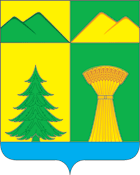 АДМИНИСТРАЦИЯ МУНИЦИПАЛЬНОГО РАЙОНА«УЛЁТОВСКИЙ РАЙОН»ЗАБАЙКАЛЬСКОГО КРАЯПОСТАНОВЛЕНИЕАДМИНИСТРАЦИЯ МУНИЦИПАЛЬНОГО РАЙОНА«УЛЁТОВСКИЙ РАЙОН»ЗАБАЙКАЛЬСКОГО КРАЯПОСТАНОВЛЕНИЕАДМИНИСТРАЦИЯ МУНИЦИПАЛЬНОГО РАЙОНА«УЛЁТОВСКИЙ РАЙОН»ЗАБАЙКАЛЬСКОГО КРАЯПОСТАНОВЛЕНИЕАДМИНИСТРАЦИЯ МУНИЦИПАЛЬНОГО РАЙОНА«УЛЁТОВСКИЙ РАЙОН»ЗАБАЙКАЛЬСКОГО КРАЯПОСТАНОВЛЕНИЕ«18» февраля 2021 года«18» февраля 2021 года№ 95/нс.УлётыОб утверждении муниципальной программы «Обеспечение жильем молодых семей муниципального района «Улётовский район» Забайкальского края  на 2021-2023 годы»Об утверждении муниципальной программы «Обеспечение жильем молодых семей муниципального района «Улётовский район» Забайкальского края  на 2021-2023 годы»Об утверждении муниципальной программы «Обеспечение жильем молодых семей муниципального района «Улётовский район» Забайкальского края  на 2021-2023 годы»Об утверждении муниципальной программы «Обеспечение жильем молодых семей муниципального района «Улётовский район» Забайкальского края  на 2021-2023 годы»И.о. главы муниципального района«Улётовский район»                                                                     С.С.Подойницын1Наименование муниципальной программы«Обеспечение жильем  молодых  семей  муниципального района «Улётовский район» Забайкальского края на 2021-2023 годы» (далее – муниципальная программа, программа)2Дата принятия решения о разработке программы Распоряжение администрации муниципального района «Улётовский район» Забайкальского края от 20.01.2021 № 13 «О разработке муниципальной программы «Обеспечение жильем молодых семей муниципального района «Улетовский район» Забайкальского края на 2021-2023 годы» 3Дата утверждения программыПостановление  администрации муниципального района «Улётовский район» Забайкальского края от «___» ___________ 2021 года «Об утверждении муниципальной программы «Обеспечение жильем молодых семей муниципального района «Улётовский район» Забайкальского края на 2021-2023 годы»4Заказчик программыАдминистрация муниципального района «Улётовский район» Забайкальского края5Разработчик программы и координатор программыОтдел архитектуры, жилищно-коммунального и дорожного  хозяйства  администрации муниципального района «Улётовский район» Забайкальского края6Исполнители подпрограмм и основных мероприятий программыОтдел архитектуры, жилищно-коммунального и дорожного  хозяйства  администрации муниципального района «Улётовский район» Забайкальского края7Сведения (реквизиты утверждающих правовых актов) об аналогичных государственных  программах Российской Федерации, государственных программах Забайкальского края * В соответствии с государственной программой «Развитие территорий и жилищная политика Забайкальского края», утверждённой постановлением Правительства Забайкальского края от 31.12.2015 № 6568Цель и задача программы Цель программы: улучшение жилищных условий молодых семей. Задача программы: Предоставление молодым семьям социальных выплат на приобретение жилья  или строительство индивидуального жилого дома, в том числе на оплату первоначального взноса при получении ипотечного жилищного кредита или займа на приобретение  или  строительства жилья;9Сроки и этапы реализации программы 2021-2023 годы.   Программа реализуется в один этап.10Перечень  основных мероприятий программы - Организация учета и отбора молодых семей для участия в программе;- формирование заявки муниципального района "Улётовский район" Забайкальского края11Объемы и источники финансирования программыВсего по программе- 3 738, т. руб.на 2021 год – 1 794,24 т. руб.,в том числе:                                
- федеральный бюджет – 1 432, 785  т.руб.-бюджет Забайкальского края–91,454 т.руб.;   
- бюджет муниципального района -540,0 т. руб.на 2022 год – 1 943,760 т. руб.,в том числе:                                
- федеральный бюджет – 1 535, 57  т.руб.- бюджет Забайкальского края–97,188   т.руб.;   
- бюджет муниципального района -583,128  т.руб.на 2023 год - 0в том числе:                                
- федеральный бюджет –0- бюджет Забайкальского края –   0
- бюджет муниципального района - 0 12Ожидаемые результаты реализации программыКоличество молодых семей, улучшивших свои жилищные условия - участников программы, составит 4  семьи в период реализации программы (с 2021 по 2023 годы)№ п/пНаименование целей, задач, основных мероприятий, показателейЕдиница измеренияЕдиница измеренияСроки реализации (годы)МетодикарасчетаОтветственный исполнительФинансовые затратыФинансовые затратыФинансовые затратыФинансовые затратыФинансовые затраты№ п/пНаименование целей, задач, основных мероприятий, показателейЕдиница измеренияЕдиница измеренияСроки реализации (годы)МетодикарасчетаОтветственный исполнительвсеговсегов том числе по годамв том числе по годамв том числе по годам№ п/пНаименование целей, задач, основных мероприятий, показателейЕдиница измеренияЕдиница измеренияСроки реализации (годы)МетодикарасчетаОтветственный исполнительвсеговсего2021202220231.Цель:  Улучшение жилищных условий молодых семей Цель:  Улучшение жилищных условий молодых семей Цель:  Улучшение жилищных условий молодых семей Цель:  Улучшение жилищных условий молодых семей Цель:  Улучшение жилищных условий молодых семей Цель:  Улучшение жилищных условий молодых семей Цель:  Улучшение жилищных условий молодых семей Цель:  Улучшение жилищных условий молодых семей Цель:  Улучшение жилищных условий молодых семей Цель:  Улучшение жилищных условий молодых семей Цель:  Улучшение жилищных условий молодых семей 2.Задача:Предоставление молодым семьям социальных выплат на приобретение жилья  или строительство индивидуального жилого дома, в том числе на оплату первоначального взноса при получении ипотечного жилищного кредита или займа наприобретение  или  строительства жилья;х2021-20232021-2023хОтдел архитектуры, жилищно-коммунального и дорожного хозяйства администрации муниципального района «Улётовский район» Забайкальского краяххххх3.3.1Мероприятия:Организация учета и отбора молодых семей для участия в программех2021-20232021-2023хОтдел архитектуры, жилищно-коммунального и дорожного хозяйства администрации муниципального района «Улётовский район» Забайкальского краяххххх3.2Формирование заявки муниципального района "Улётовский  район"х2021-20232021-2023хОтдел архитектуры, жилищно-коммунального и дорожного хозяйства администрации муниципального района «Улётовский район» Забайкальского краяххххх4.Показатель: количество молодых семей семей2021-20232021-2023Абсолютный показательх44220 5.Финансирование   мероприятият.руб.2021-20232021-2023хххххххфедеральный бюджетт.руб.2021-20232021-2023Абсолютный показатель2 968,3551 432,7851 535,570бюджет Забайкальского краят.руб.2021-20232021-2023Абсолютный показатель188,64291,45497,1880местный  бюджет:т.руб.2021-20232021-2023Абсолютный показатель1 123,128540,0583,1280Итого:т.руб.2021-20232021-2023Абсолютный показатель4 280,1252 064,2392 215,8860